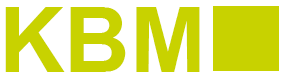 SchülerdatenblattBitte in Druckschrift ausfüllen:	Ausbildungsbetrieb:Nur bei Ausbildung bei einem Maßnahmeträger:Erreichter Bildungsabschluss:Beschulungswünsche des Ausbildungsbetriebes:NameNameNameNameIch wünsche die Beschulung meiner AuszubildendenamKlasseLehrer in einer Klasseeingeschult in verschiedenen Klassen.umgeschult/vers.
nicht vers.Die Erfüllung dieser Wünsche ist nur möglich, wenn Parallelklassen einge-
richtet werden, die die gleiche Vorbildung, Branche, Stufe und Ausbil-dungsdauer berücksichtigen.umgeschult/vers.
nicht vers.
Ort: ____________________________________	Datum: ____________umgeschult/vers.
nicht vers.umgeschult/vers.
nicht vers.
Unterschrift des AnmeldendenausgeschultName:Name:Name:Vorname:Vorname:Vorname:Vorname:Vorname:Vorname:Vorname:Religion:Geburtsdatum:Geburtsdatum:Geburtsort:Geburtsort:Geburtsort:Geburtsort:Geburtsort:Geburtsort:Geburtsort:Staatsangeh.:Staatsangeh.:Geburtsland:in Deutschland seit:in Deutschland seit:in Deutschland seit:in Deutschland seit:in Deutschland seit:in Deutschland seit:Zuhause gesprochene Sprache:Zuhause gesprochene Sprache:Zuhause gesprochene Sprache:Zuhause gesprochene Sprache:Straße:Straße:PLZ / Wohnort:PLZ / Wohnort:PLZ / Wohnort:PLZ / Wohnort:PLZ / Wohnort:PLZ / Wohnort:Telefon / Handy:Telefon / Handy:Telefon / Handy:Telefon / Handy:Telefon / Handy:Telefon / Handy:Email:Email:Email:Email:Email:Name der zuletzt besuchten Schule:Name der zuletzt besuchten Schule:Name der zuletzt besuchten Schule:Name der zuletzt besuchten Schule:Name der zuletzt besuchten Schule:Name der zuletzt besuchten Schule:Name der zuletzt besuchten Schule:Name der zuletzt besuchten Schule:Name der zuletzt besuchten Schule:Name der zuletzt besuchten Schule:Name der zuletzt besuchten Schule:Erz.-berecht., Name:Erz.-berecht., Name:Erz.-berecht., Name:Erz.-berecht., Name:Erz.-berecht., Name:Vorname:Vorname:Vorname:Vorname:Vorname:Vorname:Straße:Straße:PLZ / Wohnort:PLZ / Wohnort:PLZ / Wohnort:PLZ / Wohnort:PLZ / Wohnort:PLZ / Wohnort:Telefon:Telefon:Telefon:Geburtsland d. Mutter:Geburtsland d. Mutter:Geburtsland d. Mutter:Geburtsland d. Mutter:Geburtsland d. Vaters:Geburtsland d. Vaters:Geburtsland d. Vaters:Geburtsland d. Vaters:Geburtsland d. Vaters:Geburtsland d. Vaters:Geburtsland d. Vaters:Zentrale:	Name:Zentrale:	Name:Tel.:Tel.:Fax:	Straße:	Straße:Ort:Ort:Ort:Filiale:	Name:Filiale:	Name:Tel.:Tel.:Fax:	Straße:	Straße:Ort:Ort:Ort:Name des zuständigen Ausbilders:Name des zuständigen Ausbilders:E-mail:E-mail:E-mail:Ausbildungsverhältnis als:	__________________________________________________Ausbildungsverhältnis als:	__________________________________________________Ausbildungsverhältnis als:	__________________________________________________Ausbildungsdauer: 	  JahreAusbildungsdauer: 	  JahreBeginn der Ausbildung: 	______________________________Ende der Ausbildung: 	_________________________________Ende der Ausbildung: 	_________________________________Ende der Ausbildung: 	_________________________________Ende der Ausbildung: 	_________________________________Name des Maßnahmeträgers	______________________________________________________________________________________Name des Maßnahmeträgers	______________________________________________________________________________________Dauer der Maßnahme: 	_____________Ansprechpartner: 	_____________________________________________________	Hauptschulabschluss nach Klasse 9	Fachoberschulreife	Fachhochschulreife	Hauptschulabschluss nach Klasse 10	Fachoberschulreife mit Qualifikation	Hochschulreife (Abitur)	Ohne Abschluss	Ohne Abschluss	Ohne Abschluss